Приглашаем к участию в конкурсе «Город здоровья»       Комитет образования администрации города Ставрополя на основании письма министерства образования Ставропольского края сообщает о том, что рамках реализации профилактической программы «Разговор о правильном питании» ежегодно на сайте www.prav-pit.ru проводится он-лайн конкурс для детей и их родителей «Город здоровья».       Семья, набравшая максимальное количество баллов по итогам года, традиционно получает специальный приз — трехдневную поездку в Москву (стоимость трансфера, проживания и экскурсионная программа включены).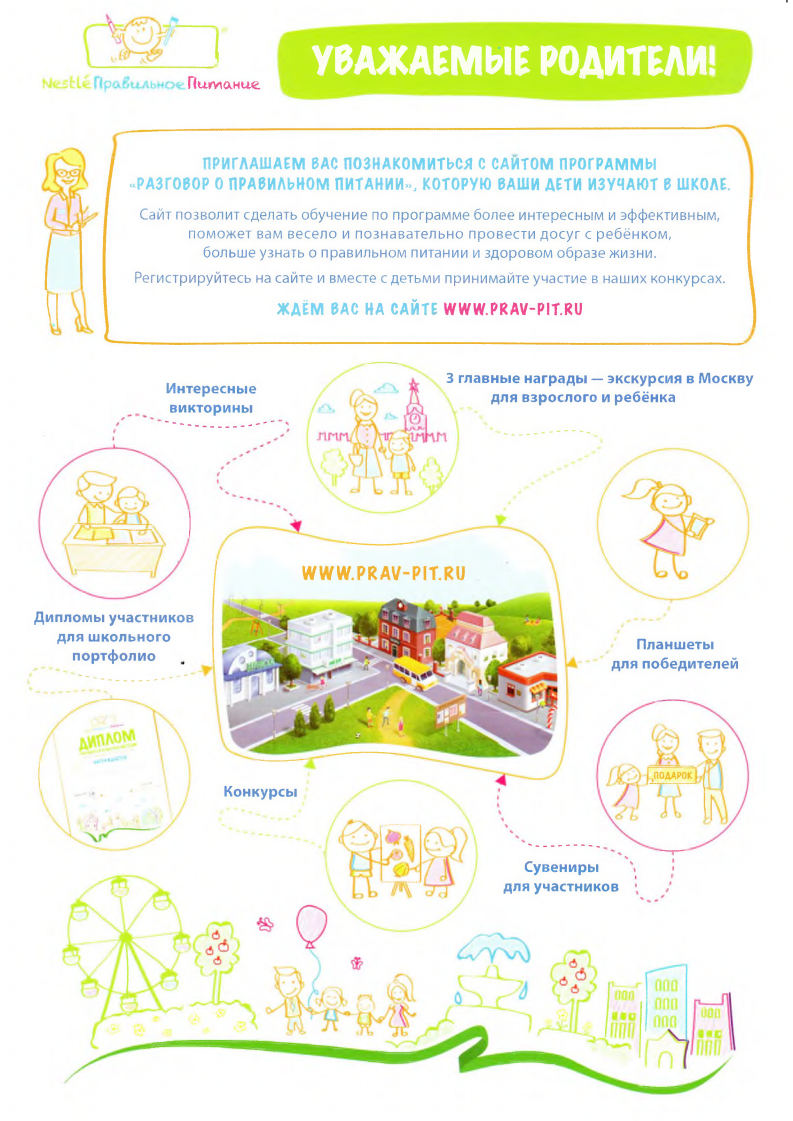 